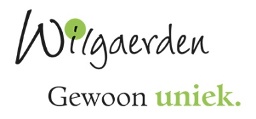 TOESTEMMINGSFORMULIER FOTOGRAFIE EN FILM Naam							: …………………………………Adres 							: …………………………………(Postcode en) woonplaats 				: …………………………………Indien van toepassing 1e contactpersoon/wettelijk vertegenwoordiger 	: ………………………………… -----------------------------------------------------------------------------------------------------------------Geeft Stichting Ouderenzorg Wilgaerden toestemming voor het gebruik van de foto’s/video’s gemaakt op: 	De foto’s/video’s worden door Wilgaerden gebruikt voor promotionele doeleinden voor intern en extern gebruik: zoals brochures, folders, website, social media (Facebook, Instagram, Linkedin, Twitter) affiches en advertenties. Wilgaerden mag de foto’s/video’s altijd gebruiken zonder daarvoor nogmaals toestemming te vragen. Wilgaerden gaat zorgvuldig om met de foto’s/video’s en is voor het gebruik van de foto’s/video’s geen vergoeding verschuldigd. De foto’s/video’s worden gebruikt totdat de cliënt, vrijwilliger of medewerker aangeeft dat hij/zij dat niet meer wil. De toestemming kan dan schriftelijk worden herroepen (zie ommezijde). De foto’s/video’s worden in dat geval niet meer gebruikt voor nieuw te vervaardigen middelen en verwijderd uit de databases van Wilgaerden. U krijgt van Wilgaerden een kopie van dit formulier en een afdruk van de foto’s.Voor akkoord, Handtekening: 	Voor meer informatie: Wilgaerden, afdeling Communicatie, Maelsonstraat 10, 1624 NP Hoorn, t (0229) 287733, communicatie@wilgaerden.nl. Dit formulier kunt u ook downloaden van onze website.